FAKULTNÍ ZÁKLADNÍ ŠKOLA ÚSTÍ NAD LABEM,ČESKÉ MLÁDEŽE 230/2, ÚSTÍ NAD LABEM,příspěvková organizaceVÝROČNÍ ZPRÁVAškolní rok 2017- 2018Projednáno v pedagogické radě:   18. 09. 2018Schváleno školskou radou:	  08. 10. 20181. Základní údaje o školeZákladní údaje o školeZřizovatelSoučásti školyZákladní údaje o součástech školyKomentář: Právnická osoba sdružuje:Základní školu – předmět činnosti základní školy je vymezen                            v § 44 zákona č. 561/2004 Sb., (školský zákon)Školní družinu – předmět činnosti zájmového vzdělávání je vymezen v § 111 zákona č.                            561/2004 Sb., (školský zákon)Školní jídelnu – předmět činnosti školního stravování je vymezen v § 119 zákona č.                            561/2004 Sb., (školský zákon)Fakultní základní škola Ústí nad Labem, České mládeže 230/2 je plně organizovaná 
21 třídní základní škola se školní družinou a školní jídelnou. Hlavním účelem, pro který byla příspěvková organizace zřízena je poskytování základního vzdělání, které vede k tomu, aby si žáci osvojili potřebné strategie učení a na jejich základě byli motivováni k celoživotnímu učení, aby se učili tvořivě myslet a řešit přiměřené problémy, účinně komunikovat 
a spolupracovat, chránit své fyzické a duševní zdraví, vytvořené hodnoty a životní prostředí, být ohleduplní a tolerantní k jiným lidem, k odlišným kulturám a duchovním hodnotám, poznávat své schopnosti a reálné možnosti a uplatňovat je spolu s osvojenými vědomostmi a dovednostmi při rozhodování o své další životní dráze a svém profesním uplatnění.	Budova školy, projektovaná vídeňským architektem Alexandrem Grafem, slouží výuce žáků již od roku 1913. Základní škola zde začala působit několika třídami v roce  od roku 1961- 62 zde již byla plně organizovaná základní škola zastoupená všemi ročníky. 	Součástí školy je rovněž školní jídelna s denní kapacitou 500 jídel a školní družina s celkovou kapacitou 125 dětí v pěti odděleních. V areálu školy je zároveň nové multifunkční sportovní hřiště, které slouží k výuce tělesné výchovy a zároveň v letních a podzimních měsících za příznivého počasí k relaxaci žáků během hlavní přestávky.		Na prvním stupni základní školy volíme rozmanité vyučovací metody podle Tvořivé školy, od 1. ročníku nabízíme výuku anglického jazyka v jedné vyučovací hodině týdně 
a zároveň jsme zavedli od školního roku 2016 – 2017 od 1. třídy výuku metodou CLIL (Content and Language Integrated Learning, tj. metoda integrace obsahového (věcného) 
a jazykového vzdělávání, společná výuka předmětu a jazyka, výuka některých odborných předmětů  v cizím jazyce) v hodinách výtvarné výchovy a pracovního vyučování. 
Od 3. ročníku pak probíhá výuka anglického jazyka 3 hodiny týdně. Od 7. ročníku nabízíme žákům druhý cizí jazyk, a to němčinu, ruštinu a francouzštinu, vždy 2 hodiny týdně. Bohužel se nám pro výuku francouzského jazyka nepodařilo přesvědčit dostatečný počet zájemců, výuka ruštiny v příštím školním roce skončí v 9. ročníku a bude pokračovat dle zájmu v budoucích 7. ročnících.	Žákům II. stupně jsou k dispozici odborné pracovny školních dílen, chemie, fyziky, výtvarné výchovy, keramická dílna, jedna pracovna výpočetní techniky a školní kuchyňka. Tyto pracovny využívají samozřejmě i mladší žáci. Vybavení odborných pracoven umožňuje žákům získat názornou představu, nejnovější poznatky a ověřit je odbornými metodami. Běžná je práce s internetem. V počítačové učebně je pro žáky k dispozici celkem 
26 samostatných pracovišť propojených sítí. Všechny třídy, včetně učebny fyziky jsou vybaveny dataprojektory a počítači s připojením k internetu. Škola sleduje zajímavé novinky softwaru  a průběžně pořizuje programy pro jednotlivé předměty. Práce na PC doplňuje výuku českého jazyka, matematiky, přírodopisu, zeměpisu, dějepisu, cizích jazyků, chemie, výtvarné výchovy a předmětů prvního stupně.  Na dobré úrovni je výtvarná výchova, které je k dispozici učebna výtvarné výchovy a keramická dílna. Výtvarné práce žáků zdobí interiér školy. 	Individuální péče je věnována žákům se speciálními potřebami – žákům zdravotně postiženým a žákům s vývojovými poruchami učení. Jejich integraci pomáhá práce asistentů pedagoga, hodiny dyslektické nápravy, individuální studijní plány žáků i speciální počítačové programy či učební pomůcky ke kompenzaci poruchy. V letošním školním roce bylo integrováno celkem 56 žáků se zdravotním postižením a poruchami učení, z toho 1 žák s poruchou autistického spektra. U těchto žáků pracovalo celkem 5 asistentů pedagoga.	Podporujeme individuální rozvoj nadaných žáků účastí v olympiádách a naukových soutěžích. Všem žákům nabízíme aktivity na podporu jejich talentu, zájmu i pro využití volného času formou individuálního přístupu k žákovi, nabídkou volitelných i nepovinných předmětů či zájmových kroužků. Žáci se rádi prezentují svými kulturními vystoupeními v rámci školních pěveckých, recitačních nebo tanečních soutěží. V závěru školního roku je vždy pořádán sportovní den, na kterém si žáci ověří své sportovní nadání a v rámci soutěží změří své síly se spolužáky. 	Ve školním roce 2017 - 2018 pracovaly na škole dvě výchovné poradkyně a dva metodici primární prevence rizikového chování, kteří byli vždy připraveni poradit rodičům s výchovnými problémy dětí, žákům s osobními problémy, potížemi v učení i v orientaci na výběr vhodné střední školy. Vycházejícím žákům nabízíme programy Úřadu práce, 
pro snazší orientaci volby povolání se s našimi žáky účastníme burzy středních škol, které se prezentují našim žákům a jejich rodičům svojí nabídkou.  	Informace o dění ve škole jsou zveřejňovány v Ústeckém deníku, a hlavně na našich webových stránkách www.zsceskemladeze.cz, a na facebookových stránkách školy.	V srpnu 2018 jsme ukončili již šestý mezinárodní projekt schválený Národní agenturou pro evropské programy ERASMUS+. Byl zaměřen na vzdělávání učitelů v cizím jazyce v různých zemích EU.	Od roku 2004 je naše škola zařazena do sítě Tvořivých škol využívajících činnostní způsoby výuky. Během školního roku na půdě školy probíhají cyklické vzdělávací semináře činnostního učení pro učitelky a učitele z celého regionu vedené naší zkušenou učitelkou – lektorkou, která vede semináře a letní školy i mimo Ústecký kraj. Za tuto svou dlouholetou pedagogickou činnost obdržela paní učitelka Dagmar Svobodová na Den učitelů ocenění náměstka pro školství Ústeckého kraje za významnou pedagogickou činnost. Údaje o školské raděMateriálně - technické podmínky školyBudova, učebny, hernyŠkolní budova je stará 106 let, postupnými opravami, rekonstrukcemi a údržbou se snažíme udržet celkem dobrý technický stav. Školní družina má po rekonstrukci k dispozici 5 heren. Jednotlivé třídy školy jsou vybaveny dataprojektory, počítačem s připojením 
k internetu. Ve dvou třídách I. stupně jsou interaktivní tabule Activboard, ostatní třídy majík dispozici několik přenosných interaktivních zařízení.Odborné pracovny, knihovna, multimediální učebnaPřetrvávajícím problémem je malý počet odborných pracoven (fyzika/chemie, 1 učebna výpočetní techniky, cvičná kuchyňka, učebna výtvarné výchovy a keramická dílna, školní dílny a hudebna), ostatní výuka probíhá v kmenových třídách, což sebou nese přenášení pomůcek. Škole stále chybí místnost, která by sloužila jako informační centrum pro žáky (knihovna, studovna, jazykové učebny…). Školní budova disponuje velkými půdními prostory, které jsou v současnosti nevyužité. Plánovali jsme využít dotačních příležitostí pro školy zaměřených na zkvalitňování materiálně technické úrovně vybavenosti škol odpovídající nejmodernějším trendům s výhledem na předpokládaný vývoj společnosti, které byly vyhlášeny v rámci IROP (Integrovaný regionální operační program). 
Po projednání s vedením města byly zahájeny práce na přípravě projektu. Náš záměr ale bohužel ztroskotal na nedostatečné výšce střechy, takže velikost a výška plánovaných učeben by neodpovídala hygienickým požadavkům.Sportovní zařízení, hřištěV jarních měsících a v měsíci září využívají žáci školy k relaxaci během hlavní přestávky prostor školního dvora a hřiště. V průběhu podzimních měsíců byla dokončena rekonstrukce multifunkčního školního hřiště, kde mohou probíhat různé míčové hry a zároveň je hřiště vybaveno i běžeckou dráhou a doskočištěm. Jediné co zbývá dokončit je olemovat běžeckou dráhu zábradlím v prostoru, kde vede dráha nad svahem. Zástupce zřizovatele přislíbil, že zajištění bezpečnosti běžecké dráhy bude dodáno. Během letních měsíců byl zrekonstruován i povrch dvora a jeho plocha byla pokryta zámkovou dlažbou. Protože škola disponuje jen jednou menší tělocvičnou, ve které se musí během týdne vystřídat všech 
21 tříd po dvou vyučovacích hodinách, škole další vhodné a bezpečné sportoviště pomůže k realizaci hodiny tělesné výchovy za příznivého počasí venku. Zároveň byl během letních měsíců zrekonstruován i povrch podlahy v tělocvičně, kde byla položena nová parketová podlaha. V měsících, kdy počasí nedovoluje, aby tělesná výchova žáků probíhala venku, využíváme i prostor auly, která je ale samozřejmě určena k jinému účelu než k hodinám tělesné výchovy. V takovém případě jsou omezené možnosti sportovních činností, které lze v hodině realizovat.Dílny a pozemkyŠkola nemá pozemek pro pěstitelské práce, na malé zahrádce je několik záhonků pro pěstování zeleniny a okrasných rostlin. V přízemí budovy je učebna pro školní dílny a cvičná kuchyňka. Učebna školních dílen je vybavena novým skříňovým nábytkem i pracovními stoly.Žákovský nábytekTéměř všechny učebny jsou vybaveny výškově stavitelným nábytkem zohledňujícím rozdílnou výšku žáků. Výškově stavitelný nábytek ještě plánujeme dokoupit do dvou tříd 
II. stupně (dle finančních možností).Ve třídách je postupně nahrazován i ostatní nábytek (skříně, police …), který je mnohdy nesourodý a zastaralý. V současné době je novým nábytkem vybaveno 9 tříd I. stupně. Zároveň byla novým nábytkem vybavena i všechna oddělení školní družiny, do školní družiny byly pro žáky 1. tříd zakoupeny nové šatní bloky. Rekonstrukcí suterénu v roce 2015 se nám podařilo zkulturnit a rozšířit prostor šaten.Vybavení učebními pomůckami, hračkami, sportovním nářadím apod.Vybavení učebními pomůckami je většinou dostatečné, zvlášť na I. stupni disponují vyučující dostatečným množstvím pomůcek. Díky dotaci zřizovatele pro žáky 1. tříd v částce 2 000,- Kč na žáka, byly zakoupeny učebnice, pracovní sešity a další školní potřeby pro prvňáčky. Zároveň se doplňují další pomůcky pro žáky ostatních ročníků i pomůcky a hračky do školní družiny.Vybavení žáků učebnicemi a učebními textyVybavení žáků učebnicemi a učebními pomůckami je dostatečné, snažíme se nakupovat učebnice podle požadavků a potřeb učitelů při respektování finančních dotací určených k tomuto účelu. Na I. stupni pracují všechny ročníky ve většině předmětů s učebnicemi nakladatelství Nová škola Brno a Alter, na II. stupni 6. – 9. třídy pracují ve většině předmětů s učebnicemi nakladatelství Fraus.  V angličtině od 1. do 3. tříd pracují žáci s učebnicemi z nakladatelství Oxford Happy House a Happy Street od 4. do 9. tříd pak mají k dispozici učebnice z nakladatelství Fraus.  Vybavení kabinetůVelkým nedostatkem je v současné době vybavení kabinetů pro učitele. Je v nich velmi starý poškozený nábytek a díky tomu kabinety neposkytují příliš příznivé prostředí pro práci učitelů mimo vyučovací hodiny. Kabinet fyziky byl v průběhu školního roku vybaven novými pomůckami hlavně pro výuku v 6. ročníku, postupně se budou dokupovat nové pomůcky 
i pro ostatní ročníky. Také kabinet tělesné výchovy plánujeme průběžně doplňovat novým sportovním vybavením. V loňském roce jsme rekonstruovali kabinet českého jazyka 
a kabinet cizích jazyků, ve kterých bylo upraveno osvětlení, podlahy, nová výmalba 
a zároveň byly vybaveny novým nábytkem. Do kabinetu matematiky byly vyučujícím koupeny nové pracovní stoly a židle. Podobnou rekonstrukci by si zasloužily i ostatní kabinety, ale škola zatím nedisponuje dostatečnými finančními prostředky.Vybavení školy audiovizuální a výpočetní technikouNa škole je jedna učebna výpočetní techniky vybavená celkem 26 počítači, dataprojektorem a interaktivní tabulí. Pro výuku je k dispozici i přenosný dataprojektor, ve dvou učebnách 
I. stupně je nainstalována interaktivní tabule. Všechny třídy jsou vybaveny dataprojektorem, z toho dvě interaktivním, a počítačem s připojením k rychlému internetu. Ve sborovně mají učitelé k dispozici 2 počítače s připojením na internet, počítačová učebna rovněž má rychlé připojení k internetu. Vzdělávací programy2.1.  Volitelné předměty ve školním roce 2017 - 2018:6. ročník:	každý žák 1 hodina volitelného předmětu 	(Osobnostně sociální výchova, Pohybová průprava a Seminář environmentální výchovy)7. ročník:		každý žák 1 hodina volitelného předmětů 	(Chemicko-biologická praktika, Etická výchova, seminář Média 
a komunikace)                                                         9. ročník:	každý žák 1 hodina volitelného předmětu(Chemicko–biologická praktika, Seminář českého jazyka, Finanční gramotnost)3. Personální zabezpečení činnosti školy3.1. Základní údaje o pracovnících školy3.2. Údaje o pedagogických pracovnícíchPedagogičtí pracovníci podle věkové skladbyPedagogičtí pracovníci podle věkové skladby bez  odborné kvalifikaceÚdaje o nepedagogických pracovnících4. Zápis k povinné školní docházce4.1.  Zápis k povinné školní docházceKaždoročně dobře spolupracujeme s Mateřskou školou Bezručova, Ústí nad Labem 
a Mateřskou školou U Plavecké haly, Ústí nad Labem. Paní učitelky s předškoláky přichází na návštěvu do našich 1. tříd, které pro budoucí prvňáčky připraví program a ukázku dovedností a činností, kterým se děti v 1. třídě učí. Naše paní učitelky dochází do mateřské školy na schůzku s rodiči budoucích prvňáčků, aby rodiče seznámily s nároky kladenými 
na žáka 1. třídy. V letošním školním roce proběhl zápis do 1. tříd  v měsíci dubnu a  termín zápisu byl pro všechny školy stejný.  Tak jako v loňském roce i letos zápis do 1. tříd probíhal elektronickou formou ve webové aplikaci https://zapiszs.usti-nad-labem.cz/ a budoucí prvňáčci byli rozdělení podle spádových oblastí svého trvalého bydliště. Celkem jsme zapsali 79 dětí, ale z kapacitních důvodů jsme přijali jen 48 dětí, pro které otvíráme 2 první třídy.4.2.  Výsledky přijímacího řízení na střední školyna víceletá gymnázia přijato: na SŠ zřizované krajem z devátých  ročníků přijato: počet žáků, kteří ukončili povinnou školní docházku:5.  Údaje o výsledcích vzdělávání žáků5.1.  Přehled o výsledcích vzdělávání žákůpololetí 2017 – 2018Celkový přehled o prospěchu – 1. pololetíCelkový přehled o chování - 1. pololetípololetí 2017 – 2018Celkový přehled o prospěchu - 2. pololetíCelkový přehled o chování – 2. pololetíSnížené známky z chování byly uděleny za závažná porušení školního řádu a pravidel slušného chování, za  neomluvené hodiny. Pochvaly ředitelky školy byly uděleny 
za reprezentaci školy v olympiádách a soutěžích.5.2.  Údaje o zameškaných hodinách5.3.  Údaje o integrovaných žácích:Ve škole bylo celkem 56 integrovaných žáků. Na I. stupni 24 integrovaných žáků a na II. stupni 32 integrovaných žáků. V šesti třídách pracovali asistenti pedagoga. Dva asistenti ve 2. ročníku, jeden ve 3. ročníku, jeden v 6. ročníku, jeden v 7. ročníku a jeden asistent pedagoga v 8. ročníku.Pro všech 56 integrovaných žáků byly na základě doporučení poradenského zařízení vypracovány Individuální vzdělávací plány na začátku školního roku. V průběhu roku byly některým žákům  Individuální vzdělávací plány změněny na podpůrná opatření. Vše bylo v souladu se zaváděním školní inkluze.Do ambulantní nápravy SPU byli zařazeni žáci podle doporučení poradenského zařízení. Pod vedením dvou paní učitelek pracovali žáci od třetího do 7. ročníku 
ve skupinách 3 - 6 žáků. Skupiny byly tvořeny s ohledem na ročníkovou strukturu žáků.           Škola vycházela maximálně vstříc požadavkům Pedagogicko-psychologické poradny a Speciálně pedagogického centra při realizaci všech podpůrných opatření 
pro žáky.6.  Další vzdělávání pedagogických pracovníků7. Výsledky výchovy a vzděláváníVzdělávací působení vyplývalo z úkolů daných MŠMT a bylo zapracováno do plánů práce školy, měsíčních plánů a tematických plánů. Při vyučování většina vyučujících využívá ověřené moderní vyučovací metody a uplatňuje nové poznatky získané na školeních 
a kurzech navštěvovaných v rámci dalšího vzdělávání pedagogických pracovníků.Osnovy a učební plány byly ve všech třídách a předmětech splněny. Kontrolu práce žáků provádějí vyučující běžnými formami ústního a písemného zkoušení, čtvrtletními kontrolními pracemi. Na škole pracovali ve školním roce 2017 – 2018 dva metodici primární prevence rizikového chování, kteří žákům nabízeli konzultační hodiny. Žáci 4. ročníků se zúčastnili dopravní výchovy na dopravním hřišti v Krásném Březně. O spolupráci s poradenským zařízením a vedení veškeré dokumentace integrovaných žáků, přihlášky žáků na střední školy, řešení výchovných problémů žáků, komunikaci s úsekem sociální prevence se staraly výchovné poradkyně, Mgr. Pavlína Stárková a Mgr. Věra Němcová 
a metodici rizikového chování, Mgr. Pavlína Stárková a Mgr. Karel Chlapec, který od 1.1.2018 odešel na jinou školu a jeho funkci převzala výchovná poradkyně, Mgr. Věra Němcová. Žáci  3. ročníků absolvovali výuku plavání. Činnost školní družiny zajišťovalo 5 vychovatelek a bylo otevřeno pět oddělení. Školní družina pracovala podle svého celoročního plánu a organizovala řadu akcí pro děti, jako například sportovní akce a soutěže, módní přehlídku, zdravotní soutěž, malbu na chodník, besídky, návštěvy muzea, návštěvy divadelních představení, turistické výlety, karneval či zájezd do Miracula v Milovicích. Zpráva výchovné poradkyně pro II. stupeň školní rok 2017/2018 a) AbsenceI v letošním školním roce byla sledována neomluvená absence, počet neomluvených hodin převyšující 25 byl včas oznámen oddělení  kontroly  Magistrátu města Ústí nad Labem. Vysoká neomluvená absence (3 případy) byla projednána na výchovné komisi školy a rodiče byli poučeni o možných sankcích.Zároveň jsme se v letošním školním roce zaměřili na žáky s vysokým počtem zameškaných hodin (zde riziko skrytého záškoláctví), v případě vysoké absence (méně než 75 %) 
a nízkého počtu známek, žáci vykonali v náhradním termínu komisionální přezkoušení. b) Přijímací řízení - přehled umístění našich žáků po PZ:Gymnázia – 15SPŠ - 11SZŠ – 3OA – 7Ostatní SOŠ – 4                      SOŠ celkem: 25 SOU – 4 Přijatí po 1. kole: 41 žákPřijatí po odvolání: 3 žáciVíceletá gymnázia: 5.A – 3 žáci5.B – 3 žáci                         Celkem: 6 žákůc) Studium VP Výchovná poradkyně pro II. stupeň ukončila k 14. 6. 2018  4 - semestrové studium výchovného poradenství  na UJEP v  Centru celoživotního vzdělání, čímž splnila kvalifikační předpoklady pro výkon této funkce.d)  Semináře Výchovná poradkyně se v průběhu roku pravidelně účastnila setkání výchovných poradců v Pedagogicko-psychologické poradně Ústí nad Labem v rámci svých kompetencí (IVP, kariérové poradenství, inkluze,...):5. – 16. 2. 2018 - Fakultativní e-learningové vzdělávání výchovných poradců ZŠ 
k problematice jednotných přijímacích zkoušek12. 3.2018 - Prevence kriminality dětí a mládeže v oblasti počítačových a sociálních sítí -  PPP Teplice 27. 3. 2018 – Asistent pedagoga ve škole -  Pedagogicko-psychologická poradna Teplice15. 5. 2018 -  konference Fenomén doby - Kyberkriminalita  -  Ústí nad Labeme) Řešení problémů, konzultace s rodičiV rámci konzultačních hodin výchovné poradkyně pro II. stupeň probíhala jednání s rodiči zaměřená převážně na problémy při výběru středních škol, na obtíže s učením, 
byla projednávána neomluvená absence.Též docházelo k pravidelným setkáním se zástupci pedagogicko - psychologické poradny 
a s pí Dlouhou z oddělení sociální prevence Magistrátu města ústí nad Labem.f) Konzultace s pedagogyV rámci práce výchovné poradkyně probíhala celoročně spolupráce s třídními učiteli 
a ostatními vyučujícími i asistenty pedagoga dle potřeb a požadavků. Celoročně probíhala intenzivní práce se třídou 6. B zaměřená na pozitivní klima třídy.Zapsala: Mgr. Věra Němcová                                                 Zpráva metodika ICT (informačních technologií) do výroční zprávy školy za rok 2017 - 2018Na naší škole je nyní celkem 98 počítačových stanic včetně notebooků, dotykových notebooků a včetně PC v kancelářích, sborovně a pro vedení školy.  Celé první patro školy a část druhého patra a nově část přízemí je pokryta wifi připojením ke školní síti a k internetu. Zajišťují ho wifi routery v multimediální učebně, v ředitelně, ve sborovně, v učebně před aulou, ve třech kabinetech II. stupně a v jedné třídě. Nově byly letos všechny třídy druhého stupně vybaveny novou stanicí PC All In One včetně klávesnice, monitoru 
a prodlužovacího USB kabelu. Jsou vybaveny OS Win 10 a kancelářským balíkem MS OFFICE 2016 z programu MS Select. Všechny třídy školy, včetně odborné učebny fyziky a chemie, jsou vybaveny projektorem s ozvučením, nový byl pořízen do třídy 8. A a do učebny výtvarné výchovy. Všechny třídy I. stupně jsou vybaveny notebooky nebo pevným PC propojeným s projektorem a ozvučením, které i nadále slouží ke zkvalitnění výuky předmětů na I. i II. stupni a jsou denně využívány při výuce. Učitelům je pomocí nich k dispozici přístup na internet i na školní server s výukovými programy pro jednotlivé předměty.  Učitelé i žáci mají na školním serveru k dispozici úložiště pro své práce a dokumenty.Nové pracovní stanice byly pořízeny do kanceláře ředitele a zástupce ředitele školy. Nové dataprojektory byly pořízeny do multimediální učebny a do hudebny. Na I. stupni jsou ve třídách k dispozici dvě interaktivní tabule Active a 4 systémy pro interaktivní výuku EBeam Edge. Pro výuku informatiky a předmětu Média a komunikace slouží učitelům i žákům multimediální učebna v 1. patře, kde je celkem 26 počítačů připojených na školní síť a školní server, z tohoto počtu je 16 stanic starých méně než 4 roky, zbytek tvoří repasované desktopy firmy HP, všechny vybaveny LCD monitorem 19 a 16,5 palce. Na všech je nainstalovaný OS Win 10 a v letošním roce byly na všechny tyto stanice pořízeny kancelářské balíky MS Office 2018 formou trvalé licence smlouvy Select.Učebnu využívají žáci I. i II. stupně i při výuce ostatních předmětů, zejména jazyků 
a pro dyslektickou nápravu. Učebna je využívána také pro školení a semináře. K dispozici je zde také duplexová černobílá laserová tiskárna kombinovaná se scannerem. Učitelská stanice včetně ozvučení a projektoru je umístěna také v malé jazykové učebně před aulou, kde se schází i školní parlament. V tomto školním roce byly pokryty nákupem kancelářského balíku MS Office v rámci smlouvy Select všechny PC stanice i notebooky ve škole. 
Na serveru jsou nainstalovány aplikace Diktáty, Slovní druhy, Angličtina – moje první slovíčka, Lidské tělo, Matematika a Geometrie, Fyzika, Přírodověda, Zeměpis, Anglický jazyk, Ruský jazyk, Německý jazyk a dále aplikace pro výuku žáků se SPU. Ve výuce Informatiky je hojně využívána aplikace na úpravu fotografií Zoner Photo Studio 18. Všechny stanice školy jsou pokryty antivirovým programem AVAST až do roku 2020. Na dotykových zařízeních z projektu Dotyk běží antivirová ochrana ESET. Vloni zakoupený školní server poskytuje prostor pro ukládání prací žáků i učitelů, je rozšířen o možnosti povolování určitých stránek žákům apod. Je na něj také možnost přístupu učitelů z domova.Od září 2017 jsme přešli na nový systém školní matriky, na školní informační systém Dm Software, který plně vyhovuje zákonným požadavkům na vedení školní matriky. Poskytuje tak nejen evidenční prostředky pro řádné vedení školní matriky v elektronické podobě, ale i možnost exportu dat z aplikace do XML souboru dále předávaného na servery MŠMT. Využíváme i modul Žákovská knížka, který představuje velmi silný nástroj pro hodnocení znalostí žáků. Kromě běžného známkování je možné používat i slovní hodnocení, body nebo procenta. Jednotlivým známkám lze přiřazovat různé váhy, což pomůže při uzavírání hodnocení. Systém totiž ze zadaných údajů automaticky vypočítává vážený studijní průměr. Přístup do této ŽK mají odkudkoliv na internetu jak učitelé a žáci, tak i zákonní zástupci žáků. Kromě znalostí lze hodnotit i chování žáků. K dispozici máme 
i ostatní moduly, které plánujeme postupně využívat – elektronickou třídní knihu, inventář, evidenci úrazů, zápis do prvních tříd. Na konci školního roku jsme pořídili nový program ACS rozvrhy, který komunikuje s Dm SW a umí tvořit rozvrh a suplování.Zpracovala: Ing. Naděžda Myšková,  29. 6. 2018Zpráva EVVO (environmentální vzdělávání, výchova a osvěta) za školní rok 2017/2018Cílové skupiny: Žáci školyPedagogičtí a nepedagogičtí pracovníci školyRodiče, veřejnostZačlenění EVVO do ŠVPEnvironmentální výchova je jako jedno z průřezových témat realizována formou obsahu učiva jednotlivých vyučovacích předmětů a částečně formou nejrůznějších jak dlouhodobých tak krátkodobých projektů. Žáci také v 6. ročníku mají možnost volitelného semináře Environmentální výchovy. Ten je zaměřený přímo 
na environmentální problematiku. V 8. a 9. roč. Chemicko-biologická praktika.  V jednotlivých předmětech prvního i druhého stupně jsou zpracovány různé možnosti a způsoby environmentálního vzdělávání, výchovy a osvěty. Spolupráce s organizacemiV tomto školním roce jsme spolupracovali především s Asekol (zpětný odběr elektrozařízení)Ekobat (zpětný odběr baterií)AVE Ústí nad Labem s.r.o. (sběr papíru)UJEPMagistrát města Ústí nad LabemKrajský úřadDDM Ústí nad LabemGranty a projektyProjekty, do kterých jsme zapojeni dlouhodobě:Recyklohraní (Zaměřeno na získávání informací o třídění odpadu a jeho recyklaci, ale i samotné třídění a sběr odpadu v prostorách školy.) V rámci toho pravidelné měsíční sběry papíru, které jsou na konci roku vyhodnoceny a vítězné třídy odměněny.Jako v minulých letech se i v tomto roce naše škola umístila na prvním místě ve sběru papíru v soutěži ústeckých škol.Ekopolis (Soubor materiálů o územním plánování města doplněný zábavnou deskovou hrou 
a doprovodným webem).„Fakulťáci třídí odpad“Škola dalším rokem pokračuje v projektu Fakulťáci třídí odpad. Žáci mají možnost třídit ve všech třídách i na chodbách školy papír a plast. Seminář ekologie – volitelný v 6. ročníkuZabývá se řešením úkolů Recyklohraní, ekologizací školy, osvětou v ostatních třídách. Využíváním odpadu jako druhotné suroviny či globálními problémy Země. Praktické činnosti – výuka pozemkůŽáci se starají o okolí naší školy, uklízí školní hřiště a biologický odpad kompostují. Vzniklý humus používají k dodávání živin do záhonů. Na nich pěstují zeleninu. Pozorují a uvědomují si tak co vše je třeba k správnému růstu rostlin.   Jednorázové projekty:Projekt EmiseNaši žáci se na podzim připojili k projektu Emise. Nejprve jsme o produkci emisí hovořili, pak tvořili scénáře a natáčeli videa a na konec i stříhali výsledný film. Ten se snaží porovnávat různé způsoby dopravy do školy z pohledu množství vyprodukovaných emisí.Ukliďme svět – ukliďme ČeskoŽáci naší školy se připojili k celosvětové dobrovolnické kampani za úklid černých skládek a nepořádku. Tentokrát se uklízelo údolí Pekelského potoka v Krásném Březně.  Branný denJednodenní projekt pro II. stupeň. Pomocí soutěží, plnění úkolů a spolupráce ve skupině se žáci učí nové nebo zopakují stávající vědomosti a dovednosti z mnoha oblastí života. Zaměření především mezipředmětově, úkoly vedou k uvědomování si důležitosti udržitelného života a oblasti přípravy občanů k obraně státu.Ekologizace školyPostupně se snažíme snižovat ekologickou zátěž provozu školy především zdůrazňováním nutnosti šetřit energií. To se týká především zbytečného svícení při zatažených žaluziích.Zpracoval: Mgr. Marek AntolíkPráce žákovského parlamentu ve školním roce 2017/2018Žákovský parlament „Fakulťáci“       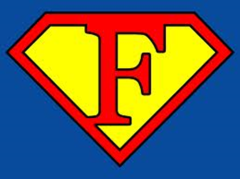 Školní parlament připravil pro žáky opět několik akcí, které v průběhu školního roku realizoval, byly to například: Soutěž tříd o nejhezčí vánoční výzdobu – celoškolní akce s vyhodnocením         Vánoční koncert pro rodiče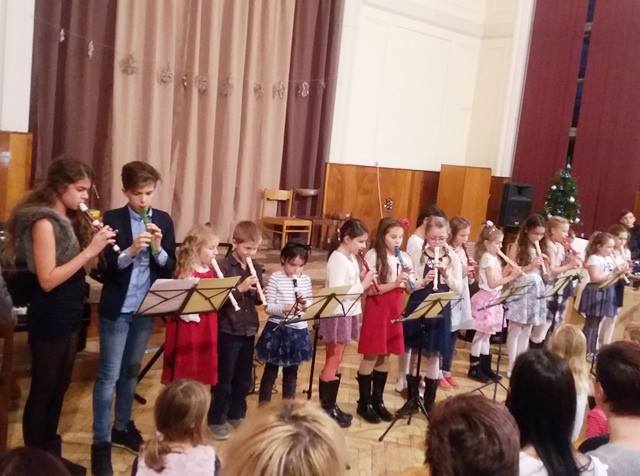 Velikonoční dílny – tradiční celoškolní akce  Sportovní den „Děti dětem“ – zábavné dopoledne pro děti 2.– 5.tříd, jako dárek ke Dni dětí  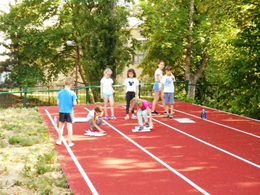 Adopce africké dívky – opět jsme prostřednictvím SRPŠ finančně zajistili další školní rok studia  africké dívky 8. Zájmové vzděláváníVe školním roce 2017 -2018 měli žáci možnost navštěvovat následující zájmové kroužky, které vedli pedagogové naší školy.9. Akce školy9.1. Školní a mimoškolní akce 2017 – 20189.2. Školy v přírodě, výchovně vzdělávací pobyty a lyžařské kurzy10.  Prezentace školy na veřejnostiI v letošním školním roce je škola vzdělávacím střediskem občanského sdružení Tvořiváškola pro implementaci činnostního učení do výuky. Na škole pracuje lektorka činnostníhoučení, paní učitelka Dagmar Svobodová, která pro učitele z celého Ústeckého krajepřipravuje cyklické semináře zaměřené na činnostní prvky ve vyučování matematice,českého jazyka, prvouky, přírodovědy a vlastivědy. Paní učitelka Svobodová vede rovněž letní školy činnostního učení, které se konají mimo Ústecký region.Také v letošním školním roce jsme zajišťovali pro PF UJEP pedagogickou praxi studentů (průběžná, souvislá, klinická praxe, asistenční). Celkem naši pedagogové zajistili pedagogickou praxi pro 30 studentů v celkovém počtu 958  hodin pedagogické praxe. Celý rok jsme pravidelně zařazovali nové příspěvky na naše webové stránky facebookovéstránky školy. Na stránkách jsou pravidelně zveřejňovány aktuální informace o probíhajících akcích a fotodokumentace z dění ve škole i mimo školu. V dubnu 2018 jsme uskutečnili Den otevřených dveří. Tento den nás navštívili nejen rodičenašich žáků, ale i veřejnost, která se zajímá o dění na naší škole. Návštěvníci mohli nahlédnout do vyučovacích hodin a prohlédnout si prostory školy.11. Primární prevence rizikového chováníZpráva školního metodika prevence za školní rok 2017/2018Informace o preventivních aktivitácha) Projekt Děti a právoŠkola pravidelně spolupracuje s pí Dlouhou, která poskytuje možnost konzultací pedagogům, žákům i rodičům naší školy. V rámci tohoto projektu proběhly 
7. 11. 2017 besedy o její práci v 6. třídách a dne 15. 11. 2017 pí Dlouhá navštívila třídní schůzky těchto tříd a seznámila je s pravidly spolupráce s naší školou.b) Aktivní přestávky Pro možnosti uvolnění žáků během velké přestávky byly učiteli II. stupně zavedeny dohledy v aule školy, kde se žáci dle rozpisu mohli věnovat sportovním aktivitám. Zároveň měli žáci možnost využívat i klidových částí chodeb (sedací pytle) a prostor školní družiny/ školní knihovny v přízemí školy ke klidnému trávení přestávek.c) Preventivní programyEtické dílny -  lektor Josef Kostelecký:22. 2. 2018 - Moc slova (6. B)5. 4. 2018 - Přátelé (6. B)26. 4 .2018 - Život v mediální džungli (6. B)26. 4. 2018 - Moc slova (7. B) Tento program byl velmi kladně hodnocen dětmi i třídními učitelkami, doporučuji podle zájmu třídních učitelů i pro příští školní rok.Seznam – E- bezpečí:Program proběhl 15. 5. 2018  a byl zaměřen na bezpečný pohyb na sociálních sítích a na nebezpečí kyberšikany a dalších nebezpečných aktivit. Proběhl ve třídách 6. A, 7. A a 8. A.Zpracovala Mgr. Věra Němcová12. Zapojení školy do rozvojových a mezinárodních programůDne 31. 7. 2018 byl ukončen mezinárodní projekt Tvořivá škola pro společný život. V rámci tohoto projektu se v zahraničí školilo celkem sedm vyučujících. Naše vyučující hudební výchovy sbírala zkušenosti a také učila na partnerské řecké škole, vyučující občanské výchovy se školila ve Florencii, vyučující zeměpisu se školil na ostrově Island. Vzdělávání bylo vždy zaměřeno na rozvoj didaktických vyučovacích metod v rámci oboru, který má vyučující ve své aprobaci, zároveň pak na rozvoj jazykové vybavenosti vyučujících. Vzdělávání probíhala v angličtině, jen týdenní vzdělávací kurz ve Vídni měl jako komunikační jazyk němčinu.GRANTOVÁ SMLOUVA Projektu v rámci programu ERASMUS +Projekt realizován po dobu 24 měsíců od 1. 8. 2016 do 31. 7. 2018.Výše přiděleného grantu činí 13 703 EUR.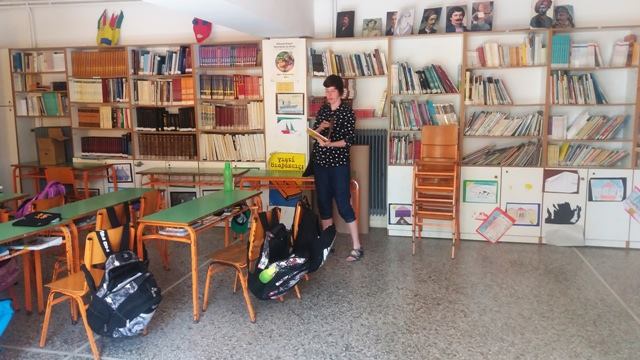 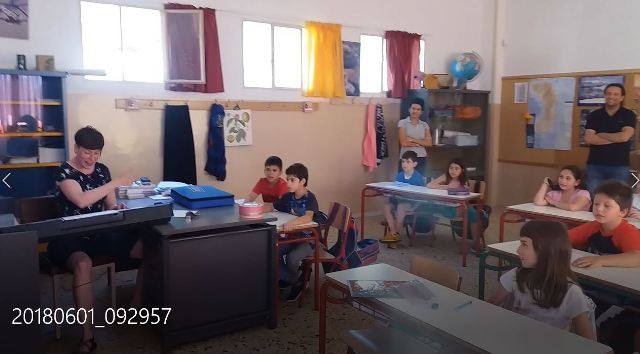 13. Předložené a realizované projekty realizované z cizích zdrojůSpolečně s Přírodovědeckou fakultou UJEP se naši učitelé zapojili do projektu 
EU Operační program Výzkum, vývoj a vzdělávání, CZ.02.3.68/0.0/0.0/16_011/0000665.Název projektu je Didaktika - Člověk a příroda a zabývá se tvorbou didaktických metod v přírodovědném vzdělávání. Na počátku školního roku jsme se zapojili do dvouletého projektu „Cílená podpora škol při naplňování KAP 1“ z Operačního programu Výzkum, vývoj a vzdělávání. Jedná se 
o Program vzájemného učení, na jehož realizaci spolupracuje Fakultní základní škola 
s Vyšší odbornou školou zdravotnickou a Střední školou zdravotnickou v Ústí nad Labem. Projekt je zaměřen na implementaci intervencí Krajského akčního vzdělávacího plánu Ústeckého kraje prostřednictvím přímé a cílené podpory škol. V rámci vzájemného učení měli žáci sedmých ročníků možnost navštívit a zúčastnit se výuky v odborných učebnách VOŠZ a SŠZ, kterou připravili a vedli její studenti za pomoci realizátorů programu.14. Spolupráce s organizacemi zaměstnavatelů a dalšími partnery 
při plnění úkolů ve vzděláváníPedagogicko-psychologická poradna Ústí nad LabemSpeciálně pedagogické centrum TepliceDemosthenes – speciálně pedagogické centrumStředisko výchovné péče, Ústí nad LabemŠkolská rada FZŠ České mládeže 230/2, Ústí nad LabemSdružení rodičů při FZŠ České mládeže 230/2, Ústí nad LabemMagistrát města Ústí nad Labem       -     odbor školství, kultury a sociálních služeb      -     odbor sociálních věcí       -     oddělení sociální prevenceoddělení sociálně právní ochrany dětíPreventivně informační skupina OŘ Policie ČR ÚL –Člověk v tísni o.p.s. PrahaDům dětí a mládeže Ústí nad LabemNIDV – krajské pracoviště ÚLPedagogické centrum Ústí nad LabemTvořivá škola o. s.Mateřské školky -    MŠ Pohádka, Bezručova ulice, Ústí nad LabemMŠ U Plavecké haly, Ústí nad LabemMŠ Škroupova, Ústí nad LabemDětské oddělení Státní vědecké knihovny v Ústí nad LabemASISTA s.r.o. – vzdělávací a poradenská činnost v rámci Otevřené školyPoradenské centrum EDUCA – moderní vzdělávání pro pedagogické pracovníky škol v Ústeckém krajiNakladatelství Fraus – partnerská škola, pilotní školaNakladatelství Nová škola BrnoCentrum pro demokratické učení – PrahaNárodní agentura pro evropské programyKrajský úřad Ústeckého kraje – odbor školství, mládeže a tělovýchovyUniverzita Jana Evangelisty Purkyně15. Údaje o výsledcích inspekční činnosti provedené Českou školní inspekcíV lednu 2018 proběhlo na naší škole šetření Českou školní inspekcí na základě stížnosti jedné maminky. Výsledek šetření stížnosti Česká školní inspekce prošetřila část stížnosti na právnickou osobu Fakultní základní škola Ústí nad Labem, České mládeže 230/2, příspěvková organizace postoupenou ČŠI zřizovatelem. Stěžovatelka uvádí, že ve škole jsou na druhém stupni často realizovány aktivity projektu Zdravé zuby na úkor důležitých předmětů, např. matematiky. Šetření stížnosti vycházelo zejména ze skutečností uvedených ve stížnosti a opíralo se 
o zjištění v průběhu šetření ve výše uvedené škole dne 19. 12. 2017, o vyjádření ředitelky školy a o kontrolu příslušné dokumentace. Při šetření stížnosti ČŠI zjistila, že v aktuálním školním roce byla v učebním plánu školního vzdělávacího programu základní školy 
z disponibilních hodin navýšena časová dotace předmětů matematika a český jazyk ze čtyř na pět hodin v každém ročníku na druhém stupni. Součástí školního vzdělávacího programu je i projekt Zdravé zuby, který je realizován na prvním i druhém stupni a je v něm naplňováno povinné průřezové téma osobnostní a sociální výchova. Dané téma má také přesah do předmětů výchova ke zdraví, přírodopis a volba povolání. Projekt je součástí vzdělávání, proto hodiny stanovené rozvrhem hodin nejsou nahrazovány. Vedou ho studenti Vyšší odborné školy zdravotnické a střední školy zdravotnické, Ústí nad Labem 35, příspěvkové organizace, která je dlouhodobým partnerem školy. V aktuálním školním roce byly projektu v osmém ročníku, který navštěvuje syn stěžovatelky, věnovány pouze dvě hodiny dne 
13. 11. 2017. Zároveň se jednalo o jediný projekt, který byl v tomto školním roce v osmých třídách uskutečněn. Dle předložených záznamů v třídních knihách byly výstupy ŠVP 
do doby šetření stížnosti v aktuálním školním roce v předmětu matematika naplňovány. Česká školní inspekce hodnotí stížnost jako nedůvodnou. S odkazem na ustanovení § 174 odst. 6 zákona č. 561/2004 Sb., o předškolním, základním, středním, vyšším odborném a jiném vzdělávání (školský zákon), ve znění pozdějších předpisů, Vám předáváme výsledek šetření ČŠI k dalšímu řízení a zároveň Vás žádáme o zaslání informace o vyřízení stížnosti a o případných opatřeních přijatých k nápravě. Stěžovatele, který byl o tomto postupu vyrozuměn, prosím, písemně informujte o výsledku Vašeho vyřízení jeho stížnosti. 16. Základní údaje o hospodaření  16.1. Schválený upravený rozpočet dotací ze státního rozpočtu13.2. Schválený rozpočet dotací od zřizovatele13.3. Finanční vypořádání za rok 201713.4. Vyúčtování dotací ze státního rozpočtu za rok 201713.5. Rozdělení hospodářského výsledkuSchváleno Radou města dne 9. 5. 201817. Výhled do budoucnostiV rámci zlepšení kvality podmínek vzdělávání plánujeme kromě jiného obnovu vybavení počítačové učebny, rozšíření nabídky zájmových kroužků a stále se nevzdáváme myšlenky využití půdního prostoru školy pro půdní vestavbu. Také bychom rádi umožnili využívání našeho školního hřiště  veřejností.V Ústí nad Labem  18. 9. 2018Zpracovala:	Mgr. Bc. Petra Holasová, ředitelka školy	………………………………..									             podpisProjednáno v pedagogické radě:   18. 9. 2018      Schváleno školskou radou:	  8. 10. 2018	  	      Předseda školské rady Mgr. Marek Antolík: 	   	         ………………………………..					                                                        podpisObrazová příloha: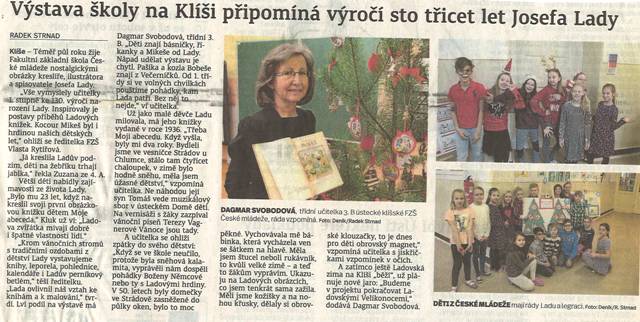 Ústecký deník, 22. 12. 2017 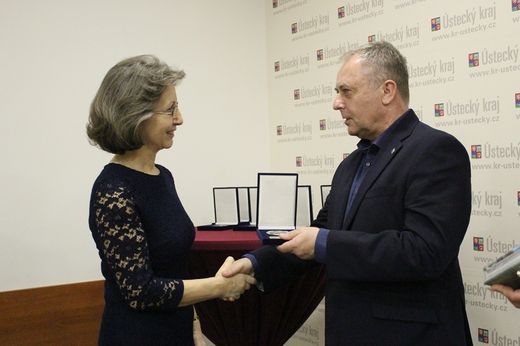             Dagmar Svobodová přebírá ocenění z rukou náměstka hejtmana pro školstvíObsah:strana1. Základní údaje o škole3         1.1 Základní údaje o škole3         1.2 Zřizovatel3         1.3 Součásti školy3         1.4 Základní údaje o součástech školy3         1.5 Údaje o školské radě6         1.6 Materiálně technické podmínky školy62. Vzdělávací programy9         2.1 Volitelné předměty ve školním roce 2017– 201893. Personální zabezpečení činnosti školy10         3.1 Základní údaje o pracovnících školy10         3.2 Údaje o pedagogických pracovnících10         3.3 Pedagogičtí pracovníci podle věkové skladby11         3.4 Pedagogičtí pracovníci podle věkové skladby bez odborné kvalifikace11         3.5 Údaje o nepedagogických pracovnících školy124. Zápis k povinné školní docházce12         4.1 Zápis k povinné školní docházce12         4.2 Výsledky přijímacího řízení na střední školy135. Údaje o výsledcích vzdělávání žáků13         5.1 Přehled o výsledcích vzdělávání žáků13         5.2 Údaje o zameškaných hodinách14         5.3 Údaje o integrovaných žácích146. Další vzdělávání pedagogických pracovníků157. Výsledky výchovy a vzdělávání168. Zájmové vzdělávání259. Akce školy25        9.1 Školní a mimoškolní akce25        9.2 Školy v přírodě, výchovně vzdělávací pobyty, lyžařské kurzy2710. Prezentace školy na veřejnosti2811. Primární prevence rizikového chování2912. Zapojení školy do rozvojových a mezinárodních programů3013. Předložené a realizované projekty realizované z cizích zdrojů3014. Spolupráce s organizacemi zaměstnavatelů a dalšími partnery při plnění úkolů        ve vzdělávání 3115. Údaje o výsledcích inspekční činnosti provedené ČŠI3216. Základní údaje o hospodaření3317. Výhled do budoucnosti34Obrazová příloha35Název školyFakultní základní škola Ústí nad Labem, České mládeže 230/2, příspěvková organizaceadresa školyFakultní základní škola, České mládeže 230/2, Ústí nad Labem, 400 01právní formapříspěvková organizaceIČO44 55 33 15IZO102 517 347identifikátor školy600 085 660vedení školyředitelka:        Mgr. Bc. Vlasta Rytířovázástupce ředitele: Mgr. Bc. Petra HolasováKontakttel.:               475 209 141, 475 209 079                    725 474 130, 725 465 414Datová schránka: wk6ys33e-mail:          zs23ul@iol.czwww.zsceskemladeze.czNázev zřizovateleStatutární město Ústí nad Labemadresa zřizovateleStatutární  město Ústí nad Labem, Velká Hradební 8, 401 00 Ústí nad LabemKontakttel.:        475 271 111fax:       475 211 281datová schránka: vt8bhx2Součásti školykapacitaZákladní škola480 žákůŠkolní družina125 dětíŠkolní jídelna ZŠ500 obědů/denSoučást školyPočet tříd/ odděleníPočet dětí/ žákůPočet dětí/žáků na třídu1. stupeň ZŠ1328622,02. stupeň ZŠ819424,25Školní družina512525Školní jídelna ZŠxxxDatum zřízení16. 6. 2005Počet členů školské rady 6Zástupci zřizovateleMgr. Martin KrsekOlga BačinováZástupci rodičůMgr. Alena HájkováOta HrbáčekZástupci pedagogůMgr. Marek AntolíkMgr. Andrea MariášováPředseda školské rady:Mgr. Marek AntolíkVzdělávací programZařazené třídyŠkolní vzdělávací program  PRO ZÁKLADNÍ VZDĚLÁVÁNÍ Tvořivá škola– 9. třídaPočet pracovníků celkem56Počet učitelů ZŠ32Počet vychovatelů ŠD5Počet asistentů pedagoga5Počet THP pracovníků ZŠ9Počet zaměstnanců ŠJ5PedagogičtífunkceúvazekZapočitatelnáDosaženéaprobacepracovnícipraxevzdělání1.učitel1,0000012VŠTV - ZE2.učitelka1,0000025,306VŠ1. st.3.učitelka1,000001,069VŠAJ - FJ4.učitelka1,0000024,075VŠ1. st.5.učitelka1,0000025,074VŠ1. st.6.učitelka1,0000036,077VŠ1. st.7.učitelka1,0000030,296VŠ1. st.8.zást. ředitele1,0000030,007VŠ1. st.9.učitelka0,9545519,309VŠNJ - ČJ10.učitelka1,0000013,212VŠMA - FY11.učitelka1,000007,215VŠČJ - HV12.učitelka1,0000021,3VŠMA - ZT13.učitelka1,0000034,168VŠ1. st.14.učitelka0,1818227VŠRJ15.učitelka1,0000020,074VŠ1. st.16.učitelka1,0000018,6VŠ1. st.17.učitel1,0000011,069VŠPŘ - VV18.učitelka1,0000014,084VŠTV - OV19.učitelka0,6818224,109VŠFY - IF20.učitelka1,0000025,255VŠČJ - DĚ21.učitelka1,0000027VŠČJ - OV22.učitelka1,0000023,068VŠPŘ - CH23.ředitelka1,0000041VŠ1. st.24.učitelka1,000004,289VŠČJ - DĚ25.učitelka1,0000037,246VŠ1. st.26.učitelka1,0000028,194VŠ1. st.27.učitelka1,0000036,241SŠ1. st.28.učitelka0,9545521,223VŠTV - ZE29.učitelka1,0000012,321VŠAJ30.učitelka0,8181815,290VŠAJ31.učitelka1,0000010,070VŠ1. st.32.učitelka1,0000032,08VŠ1. st.33.as.pedagoga1,0000016,032SŠ34.asistent pedagoga1,0000021,140SŠ35.as.pedagoga1,0000018,072SŠ36.asistent pedagoga0,7500017,246SŠ37.as.pedagoga0,750000,000SŠ38.vychovatelka ŠD0,5000023,032SŠ39.vychovatelka ŠD0,5000025,135SŠ40.vychovatelka ŠD1,000007,329SŠ41.vychovatelka ŠD1,000002,000SŠ42.vychovatelka ŠD1,0000034,071SŠdo 35 letdo 35 let35 – 45 let35 – 45 let45 – 55 let45 – 55 letnad 55 let do důchodového věkunad 55 let do důchodového věkuv důchodovémvěkuv důchodovémvěkucelkemcelkemmužiženymužiženymužiženymužiŽenymužiženymužiŽeny062100170205240do 35 letdo 35 let35 – 45 let35 – 45 let45 – 55 let45 – 55 letnad 55 let do důchodového věkunad 55 let do důchodového věkuv důchodovémvěkuv důchodovémvěkuCelkemCelkemmužiženymužiženymužiženymužiženymužiženymužiŽeny000000000000Ostatní pracovníciFunkceÚvazekStupeň vzdělání1kuchařka1,0SOU2kuchařka1,0SOU3hlavní kuchařka1,0SOU4ved. školní jídelny ZŠ1,0SŠ5kuchařka1,0SOU6ekonomka1,0SŠ7účetní, mzdová účetní1,0SŠ8školník1,0SOU9uklízečka1,0základní10uklízečka0,5základní11uklízečka1,0základní12uklízečka1,0SŠ13uklízečka1,0základní14vrátný1,0základnípočet prvních třídpočet dětí přijatých do prvních třídz toho počet dětí starších 6ti let (nástup po odkladu)počet odkladů pro  školní rok 2018/2019248310z pátého ročníkuze sedmého ročníkugymnázia zřizovaná krajem60gymnáziaostatní střední školystřední odb. učiliště konzervatořcelkem15254044Počet žáků, kteří ukončili povinnou školní docházku a odešli ze školyPočet žáků, kteří ukončili povinnou školní docházku a odešli ze školyv devátém ročníkuv nižším ročníku 422TřídaPočet žákůProspěloProspělos vyznamenánímNeprospěloNehodnocenoI. stupeň2853724620II. stupeň1947911500Celkem47911636120třídapočet žákůpochvaly ŘŠdůtky ŘŠ2. stupeň z chování3. stupeň z chováníI. stupeň28527000II. stupeň19428210Celkem47955210Počet žákůProspěloProspělos vyznamenánímNeprospěloNehodnoceno1.stupeň28642240402. stupeň1949210110Celkem48013434150třídapočet žákůpochvaly ŘŠdůtky ŘŠ2. stupeň z chování3. stupeň z chováníI. stupeň28611010II. stupeň1942211Celkem48013221I. pololetíI. pololetíII. pololetíII. pololetíCelkemCelkemomluvenéneomluvenéomluvenéneomluvenéomluvenéneomluvenéI. stupeň8 864013 224022 0880II. stupeň10 11913512 29939622 418531Celkem18 98313525 52339644 506531Druh postižení:Počet žákůMimořádně nadaný žák0Sluchové postižení1Zrakové postižení0S vadami řeči0Tělesné postižení0S kombinací postižení0S vývojovými poruchami učení54Autisté1Celkem56DatumNázev kurzuÚčastník13.- 15.9.2017Nové trendy ve výuce tělesné výchovyMgr. Marek Antolík26.09.2017Kočičí zahrada – prevence patologických jevů na 1. st.ZŠMgr. Pavlína Stárková26.09.2017Kočičí zahrada – prevence patologických jevů na 1. st.ZŠMgr. Zdena Havlisová23.09.2017Matematická gramotnost 1. - 2. třídaMgr. Pavlína Dobešová14.10.2017Matematická gramotnost 3. - 5. třídaMgr. Pavlína Dobešová06.10.2017Ochrana osobních údajů a GDPR - nové obecné nařízení 
o ochraně osobních údajůMgr. Petra Holasová02.10.2017Registr smluvMgr. Petra Holasová02.10.2017Registr smluvMgr. Vlasta Rytířová11.10.2017Strategické řízení a plánování na školách - cyklusMgr. Petra Holasová29.9. - 30.9.2017Aktuální problémy výuky ruského jazykaMgr. Ludmila Larionová09.10.2017Teaching English: Upper Primary - IV. Angličtina pro 2. stupeň ZŠ IV.Mgr. Tereza Štolbová09.10.2017Teaching English: Upper Primary - IV. Angličtina pro 2. stupeň ZŠ IV.Mgr. Klára Buňková10.10.2017Řešení problému ve tříděMgr. Pavlína Stárková20.10.2017Jak vést obtížný rozhovor I.Mgr. Iva Žohová20.10.2017Jak vést obtížný rozhovor I.Mgr. Gabriela Škrabalová01.11.2017Heterogenní třída? Různorodí žáci? Vnitřní diferenciace! Mgr. M. Chocholoušová8.2.2018 - 12.2018Roční jazykový metodiciký kurz pro výuku angličtinyMgr. Tereza Štolbová18.10.2017Třídnická hodina - Jak efektivně a smysluplně pracovat 
s třídním kolektivemMgr. Kateřina Kandlová18.10.2017Třídnická hodina - Jak efektivně a smysluplně pracovat 
s třídním kolektivemMgr. Karel Chlapec18.10.2017Třídnická hodina - Jak efektivně a smysluplně pracovat 
s třídním kolektivemMgr. Jana Míčková18.10.2017Třídnická hodina - Jak efektivně a smysluplně pracovat 
s třídním kolektivemMgr. Andrea Schořová19.10.2017Aktivity pro rozvoj čtenářské gramotnostiMgr. Pavlína Dobešová01.11.20172. metodická konference Klett pro vyučující německého jazykaMgr. M. Chocholoušová02.11.2017Zamotaná hlava II.Gabriela Padbergová08.11.2017Strategie řízení a plánování ve školách - cyklusMgr. Petra Holasová14.11.2017Výuka ruštiny interaktivně s využitím moderních technologiíMgr. Ludmila Larionová23.11.2017Vedení třídnických hodin jako základ primární prevence na školeMgr. M. Chocholoušová04.12.2017Otevřená hodina vedená Hejného metodouMgr. Pavlína Stárková04.12.2017Otevřená hodina vedená Hejného metodouMgr. Zdena Havlisová06.12.2017Strategie řízení a plánování ve školách - cyklusMgr. Petra Holasová3.10.17 - 27.6.2018Brána jazyků otevřená - angličtina A2Mgr. Vlasta Rytířová9. - 15.12.2017Základní školní lyžováníMgr. Petra Holasová9. - 15.12.2017Základní školní lyžováníMgr. Marcela Burešová9. - 15.12.2017Základní školní lyžováníMgr. Iva Žohová10.01.2018Strategie řízení a plánování ve školách - cyklusMgr. Petra Holasová17.01.2018Jak využít prameny ve výuce o historii?Mgr. Andrea Schořová12.03.2018Prevence kriminality dětí a mládeže v oblasti počítačových 
a sociálních sítí Mgr. Věra Němcová15.03.2018GDPR srozumitelně a praktickyMgr. Petra Holasová15.03.2018GDPR srozumitelně a praktickyMgr. Vlasta Rytířová27.03.2018Asistent pedagoga ve škole  Mgr. Věra Němcová27.03.2018Asistent pedagoga ve škole  Mgr. Pavlína Stárková27.03.2018Asistent pedagoga ve škole  Anna Polanská07.02.2018Fakultativní informační e-learningové vzděláváníMgr. Věra Němcová16.3.- 18.3.2018Jak úspěšně zvládnout konkurz na ředitele školy?Mgr. Petra Holasová12.04.2018Asistent pedagoga v otázkách a odpovědíchGabriela Padbergová15.05.2018Moderní trendy v didaktice kybernetické bezpečnostiMgr. Marek Antolík21.05.2018Netradiční pomůcky v hodinách matematiky a českého jazykaMgr. Pavlína Dobešová17.12.2016 - 14.6.2018Studium pro výchovné poradceMgr. Věra Němcová23.9.2016 - 9.5.2018Studium v oblasti ped. věd - učitelství II. stupně ZŠ a všeob. vzděl. předm. SŠIng. Kateřina Kandlová23.8. - 24.8.2018Vedení třídnických hodin jako základ primární prevence na školecelý uč. sborNázev kroužkuVedoucíSportovní I.Mgr. Pavlína DobešováSportovní II.Mgr. Pavlína DobešováKeramický I.Mgr. Milada DubskáKeramický II.Mgr. Milada DubskáKeramický III.Mgr. Milada DubskáKeramický IV.Mgr. Milada DubskáHra na zobcovou flétnu I.Mgr. Iveta BednářováHra na zobcovou flétnu II.Mgr. Iveta BednářováFlorbal Mgr. Marek AntolíkPokusohraníLucie VekrbauerováVařeníLenka VopálenskáObdobíAkcePořadatelUmístěníPočetúčast.celoročněŠkolní noviny - jednotlivé třídy se prezentují na nástěncevšechny třídyM.DubskáCeloškol.Sběr druhotných surovin – papír1.480Školní kalendářvšechny třídyM.DubskáCeloškol.Zdravé zuby – celoroční projekt ve spolupráci se SZŠ Ústí nad Labem, cyklus přednášek pro 1. – 8.ročníkStřední zdravotnická školaÚstí nad Labem430Dopravní výchova – dopr. hřiště PČR, 4.ročníkyPČR65Vv – Výstava prací keramických kroužků, 3 x ročněM.Dubská72Září 17Tv -  Okresní kolo Přespolní běh, žáci 4. a 5.třídZŠ E.KrásnohorskéP.Dobešová2., 9.12Ov – Den nez úrazu, akce pro 3.třídyPČR a Záchranný hasičský sbor74Envir. Vých., Vv – Les ve škole – zasaďme strom pro mír, sázení lípy, výzdoba školyLEAF, pULec, M.Antolík60Říjen 17Čj – Projekt I.stupně:  Josef Lada dětem, září – prosinec 2017Dagmar Svobodová280Př – Sběr kaštanů pro Myslivecké sdružení TelniceFZŠ ÚlaMarcela Burešová280Ma – Logická olympiáda 1. a 2. stupeňMensaŠkolní koloMarcela Burešová1.50Prv – Projekt Den bez úrazu, pro žáky 3.třídPČRHasičský sbor72Listopad 17ČJ - LITERÁRNÍ ÚSTÍDDM Ústí nad LabemV.Němcová4Tv - Turnaj ve florbalu, okr. koloASŠKK.Chlapec3.12Tv – Krajské funále v plavání, Litoměřice1.5Př – Přírodovědný klokanMSMTA.Pelikánová85Ma – Logická olympiáda, krajské koloMenza ČR3., 17.2Prosinec 17Čj – olympiáda, školní koloFZŠ České mládežeV.Němcová, V.NechanickáDě – Dějepisná olympiáda, školní koloA.SchořováD.Nechanická8Nl – olympiáda školní koloFZŠ České mládežeM.Chcholoušová10Vánoční trhyFZŠ České mládežeVšechny třídy465Vánoční koncert pro rodičeFZŠ České mládežeP.Kaucká,I.Bednářová70Leden 18Ma – Olympiáda, školní kolo, 5.třídyFZŠ České mládežeP.Stárková10Tv – Republikové finále Poháru v plavání AŠSK ČRJINDŘICHŮV HRADECAŠSK ČRM.Antolík6BOZ - Dopravní výchova 4.A , 4. B, 4.CPČR62Nj – Školní  kolo soutěže v NJM.Chocholoušová5Dě- dějepisná olympiáda, okresní koloMŠMTDDMÚlaD.Nechanická9.2Tv – Střekovská laťkaZŠ Karla IV.J.Míčková2., 3.8Ma – olympiáda 5.ročník, okresní koloMŠMT, DDM Úla?6AJ – Olympiáda 6. – 9.ročníkFZŠ České mládežeM.Škachová28Únor 18Nj – Okresní kolo soutěže v NJMŠMT, DDM ÚlaM.Chocholoušová1Ze – Olympiáda, školní koloFZŠ České mládežeM.Antolík20Aj – Okresní kolo soutěže v AJMŠMT, DDM ÚlaM.Škachová2Př –      Biologická olympiáda- školní kolo, 6. – 9.ročníkFZŠ České mládežeA.PelikánováR.Matiašek11Čj -    Recitační soutěž pro I.stupeňFZŠ České mládežeY.LangpaulováA.MariášováZE – Olympiáda – okresní koloDDM Úla6Březen 18Vv -  Výstava prací keramických kroužkůFZŠM.DubskáCH – CH O okresní koloMŠMTA.Pelikánová3.,6.2Vl – Návštěva muzea GrévinM.DubskáI.Žohová52Ma – Klokánek, Matematický klokanTřídní učitelé, uč. Ma1.(1.st.)468Duben 18Př – Bio olympiáda, okresní koloDDM Úla A.Pelikánová3.,15,7.,20.,216Ma –  Matematický klokanFZŠ , 2.stupeňVěra Kramperová200Velikonoční dílny – celoškolní projektFZŠVšichni vyučující440DEN ZEMĚ – celoškolní projektFZŠVšichni vyučující450Ov – oblastní kolo soutěže Mladý ekonomOA Pařížská 15, Úla3Tv – projekt Házená pro všechnyRHC LovosiceA.Řezníčková310Ma – Matematická olympiáda, okresní koloDDM, ÚlaV.Kramperová4.,10-12,3Čj – Akce v Severočeské knihově, Čarodějnice, 1.A, 1.BSVKULI.BednářováZ.Lukášová48Pythagoriáda – školní koloFZŠ ÚalV.Kramperová86Květen 18Hv – soutěž DO-RE-MIFZŠ České mládežeP.Dobešová, J.Staňková10Př a zdraví -  projekt Mládež a zdraví, cyklus přednášek pro 1. i 2.stupeňSvětová zdravotnická organizace80Civilní obrana – Branný den v Muzeu CO, 1. – 5.třídy, Branný den pro 2.stipeňMuzeum CO ÚlaM.Antolík480Pythagoriáda – okresní  koloDDM ÚlaK.Kandlová14ČJ – Pasování na čtenáře – akce organizovaná SVK ULSVKUL ÚlaDětské odděleníY.LangpaulováM.Dubská54Červen 18Sportovní den 2.stupněFZŠ České mládežeM. Antolík, J. Míčková2.stupeňDěti dětem – sportovní soutěže pro 1. stupeňŠkolní parlament120Branný den I. stupně – prožitkově na stanovištíchD.Svobodová a vyuč.I.st.260termínobjekttřídypočet žákůpočet dnípočet pobyt. dníVedoucí výjezdu18.2. – 23.2.2018Lyžařský kurz, penzion Lovochemie Špindlerův Mlýn7.A, 7.B, 8.AB – výběr4. – 5. tř.695345Mgr. Jana Míčková7.5. – 14.5.2018 RS RůženáChyšky399 01 Milevsko6.A, 6.B, 8.A, 8.B986588Mgr.Angela Pelikánová28.5. – 31.5.2017Autocamp Sedmihorky, Karlovice 72,511 01 Turnov9.A22366Mgr. Věra NěmcováIng.Kateřina Kandlová28.5. – 3.6.2018Ostrov Öland Švédskovýběr žáků206120Mgr. MarkétaŠkachová6.6. – 8.6.2018Chatová osada Jachta Pod Borným 254,47I 63 Staré Splavy9.B, 7.B45290Mgr.Martina Chocholoušová8.6. – 15.6.2018RS Máj, Peklo 393, 331 01 Plasy4.C, 5.B39 7273Mgr.Marcela Burešová10.6. – 15.6.2018Richtrovy boudy2.A, 2.B, 4.B685340Mgr. Iveta Bednářová18.6. – 22.6. 2018Hotel Bellvue, Doksy3.A, 3.C, 5.A724288Mgr. Pavlína Stárková18.6. – 22.6.2018Chata U Myšáka,Horní Světlá u Krompachu1.A23492Mgr. Milada Dubská19.6. – 24.6.2018Anglievýběr žáků455225Mgr. Gabriela Škrabalová22.6. – 27.6.2018Pláně pod Ještědem3.B275135Dagmar SvobodováCELKEMCELKEMCELKEM528522562S pozdravem Mgr.Stanislava  Kudrmannová školní inspektorka ukazatelerok 2017rok 2018Platy15 266 22618 164 460OPPP (dohody o provedení práce a pracovní činnosti)250 000300 000Odvody5 275 5166 277 917FKSP305 325363 289ONIV (ostatní neinvestiční náklady)681 737507 000Celkem21 778 80425 612 666201720183 098 0003 220 000 Hospodářský výsledek z prostředků Mm ÚL-17 142,54Zisk z VHČ (vedlejší hospodářská činnost)38 232,39Hospodářský výsledek celkem21 089,85poskytnutopoužitovratkaCelkem22 379 42522 361 27818 147Z toho: platy15 707 85915 694 51613 343             OPPP (dohody o provedení práce 
a pracovní činnosti)250 000250 0000             Odvody5 425 6725 421 1354 537             FKSP314 157313 890267             ONIV(ostatní neinvestiční náklady)681 737681 7370Hospodářský výsledek000Odvod do státního rozpočtu0Fond odměn0Rezervní fond21 089,85